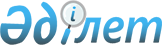 О внесении изменения в решение Катон-Карагайского районного маслихата от 23 декабря 2014 года № 28/214-V "Об определении размера и порядка оказания жилищной помощи в Катон-Карагайском районе"
					
			Утративший силу
			
			
		
					Решение Катон-Карагайского районного маслихата Восточно-Казахстанской области от 28 апреля 2023 года № 3/37-VIII. Зарегистрировано Департаментом юстиции Восточно-Казахстанской области 16 мая 2023 года № 8846-16. Утратило силу решением Катон-Карагайского районного маслихата Восточно-Казахстанской области от 12 апреля 2024 года № 15/180-VIII
      Сноска. Утратило силу решением Катон-Карагайского районного маслихата Восточно-Казахстанской области от 12.04.2024 № 15/180-VIII (вводится в действие по истечении десяти календарных дней после дня его первого официального опубликования).
      Катон-Карагайский районный маслихат РЕШИЛ:
      1. Внести в решение Катон-Карагайского районного маслихата от 23 декабря 2014 года № 28/214-V "Об определении размера и порядка оказания жилищной помощи в Катон-Карагайском районе" (зарегистрировано в Реестре государственной регистрации нормативных правовых актов под № 3643) следующее изменение:
      в приложении к указанному решению:
      абзац 5 пункта 1 изложить в новой редакции:
      "Доля предельно допустимых расходов к совокупному доходу малообеспеченной семьи (гражданина) в размере 5 (пять) процентов.".
      2. Настоящее решение вводится в действие по истечении десяти календарных дней после дня его первого официального опубликования.
					© 2012. РГП на ПХВ «Институт законодательства и правовой информации Республики Казахстан» Министерства юстиции Республики Казахстан
				
      Председатель Катон-Карагайского районного маслихата

Б. Болаев
